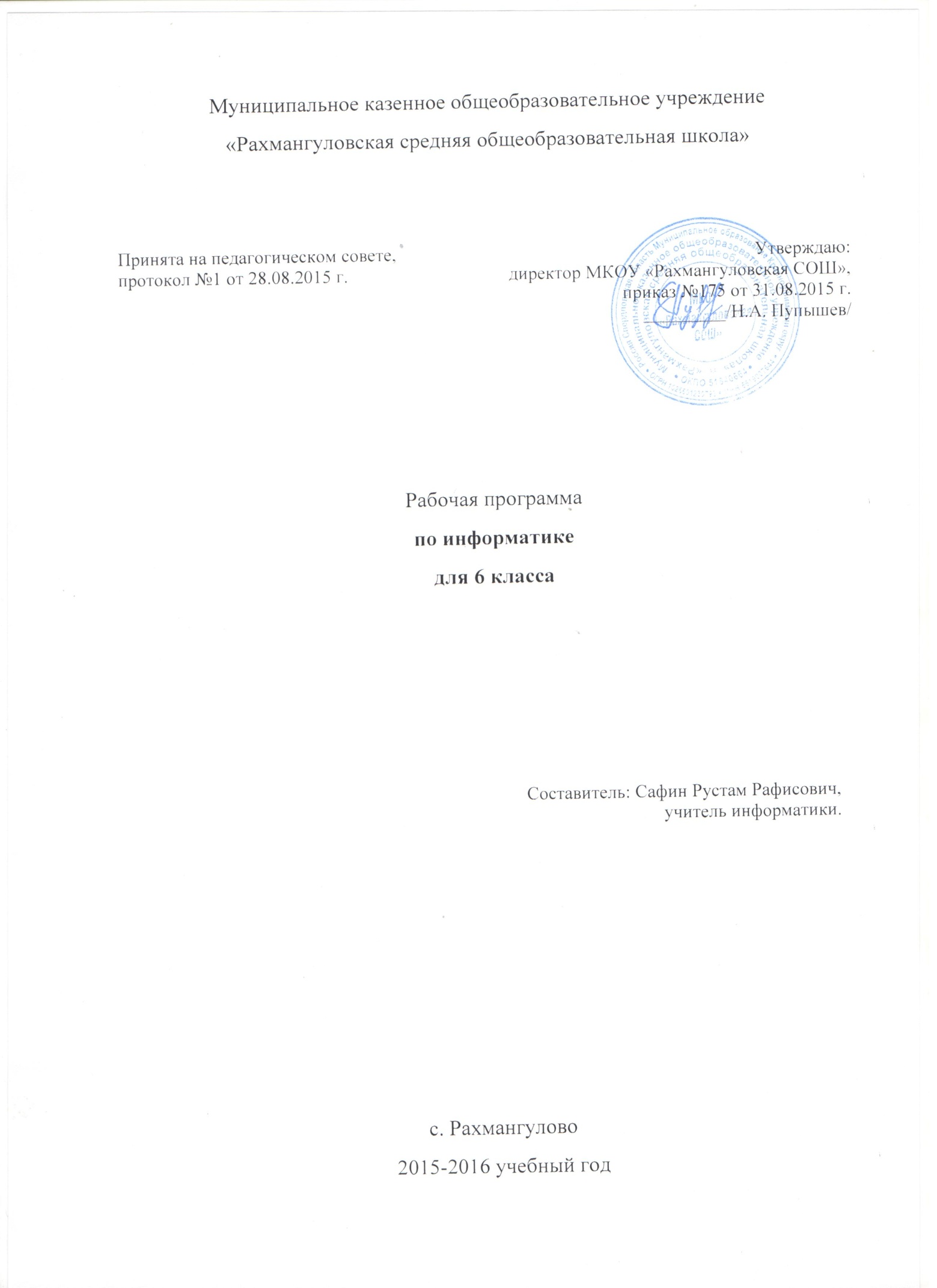 Пояснительная запискаНормативно-правовая база рабочей программы:Федеральный уровеньФедеральный закон от 29 декабря 2012 г. № 273-ФЗ «Об образовании в Российской Федерации» с изменениями в действующей редакции;Федеральный государственный образовательный стандарт основного общего образования, (приказ Минобрнауки РФ № 373 от 6 октября 2009 г.) в действующей редакции;Федеральный базисный учебный план, утвержденный приказом Минобразования России от 09.03.2004 г. № 1312 «Об утверждении федерального базисного учебного плана и примерных учебных планов для образовательных учреждений РФ, реализующих программы общего образования» ( со всеми последующими изменениями );СанПин 2.4.2 № 2821-10 «Санитарно-эпидемиологические требования к условиям и оргпнизации обучения в общеобразовательных учреждениях» ( зарегистрировано в Минюсте России 03.03.2011 г., рег. № 19993 );Федеральный перечень учебников, рекомендованных Министерством образования и науки РФ к использованию в образовательном процессе в общеобразовательных учреждениях, на 2014/2015 учебный год, утвержденный приказом Министерства образования и науки РФ от 19.12.2012 г. № 1067;Приказ Министерства образования и науки Российской Федерации «Об утверждении федерального перечня учебников, рекомендованных к использованию при реализации имеющих государственную аккредитацию образовательных программ начального общего, основного общего, среднего общего образования» от 31 марта 2014г. № 253;             Региональный уровеньЗакон Свердловской области от 15 июля 2013 года № 78-ОЗ» Об образовании в Свердловской области».Школьный уровень  Устав Муниципального казенного общеобразовательного учреждения Рахмангуловская средняя общеобразовательная школа, утвержденный приказом начальника Муниципального отдела управления образованием, муниципального образования Красноуфимский округ от 03.11.2011г. №442;  Основная образовательная программа основного общего образования Муниципального казенного общеобразовательного учреждения Рахмангуловская средняя общеобразовательная школа, утвержденная на заседании педагогического совета № 18.10.14 (протокол от 18.10.14г. №1) приказом от 18.10.14г. №168.Положение о рабочей программе основного общего образования, утверждено приказом от 30.08.14г. №168. Характеристика предметаОбщая характеристика учебного предметаИнформатика — одна из фундаментальных отраслей научного знания, формирующая системно - информационный подход к анализу окружающего мира, изучающая информационные процессы, методы и средства получения, преобразования, передачи, хранения и использования информации стремительно развивающаяся и постоянно расширяющаяся область практической деятельности человека, связанная с использованием информационных технологий. Современный период общественного развития характеризуется интенсивным становлением новой образовательной парадигмы, основывающейся на изменении фундаментальных представлений о человеке и его развитии через образование. Требование освоения учащимися всех знаний, накопленных человечеством, уже давно не ставится перед современной общеобразовательной школой. Современный человек должен не только обладать неким объемом знаний, но и уметь учиться, то есть уметь решать проблемы в сфере учебной деятельности, а именно: определять цели познавательной деятельности, находить оптимальные способы реализации поставленных целей, использовать разнообразные информационные источники, искать и находить необходимую информацию, оценивать полученные результаты, организовывать свою деятельность, сотрудничать с другими учащимися. Ведущие принципы:• научность;• систематичность и последовательность;• доступность;• наглядность;• индивидуальный и дифференцированный подход;• воспитывающий и развивающий характер обучения.Учет возрастных и психологических особенностей детейУчащиеся 6 класса по возрасту относятся к крайнему пределу младшего школьного возраста. В этот период ребенок приступает к систематической, общественно оцениваемой учебной деятельности. В психологии детей этого возраста еще сохраняются черты: недостаточное управление своим поведением, недостаточно произвольны отдельные психические процессы (восприятие, внимание, память и др.). Это может приводить к нарушениям дисциплины. Другой особенностью психических процессов является их конкретность, наглядно-образный характер. Младшие школьники лучше запоминают факты, события, описания внешнего вида предметов, людей. Наглядно-образный характер умственной деятельности имеет и свое положительное значение - создает фундамент для действительного, а не формального усвоения системы научных знаний в школе. Происходит развитие и абстрактного мышления, степень этого развития зависит от организации познавательной деятельности ребенка. К концу младшего школьного возраста возникает интерес к определенным предметам, главным образом таким, которые дают знания и новых фактах, событиях (история, география, естествознание). В жизни детей этого возраста большое место продолжает занимать игра. Поэтому необходимо учитывать эти особенности при планировании уроков: применять наглядность, развивать мышление, использовать игровые технологии. Условия реализации программыДанная программа будет реализована при выполнении следующих условий:• внедрении современных требований к уроку;• четкой постановке целей урока;• целесообразном планировании расхода времени на уроке;• осуществлении индивидуального и дифференцированного подхода к учащимся;• рациональном планировании урока и каждого его этапа;• учета возрастных и психологических особенностей детей;• создания благоприятного психологического климата на уроке.Организация образовательного процессаВажным условием правильной организации образовательного процесса является выбор рациональной системы педагогических технологий, методов и приемов обучения, ее оптимизация с учетом возраста учащихся, уровня их математической подготовки, развития общеучебных умений, специфики решаемых задач. В своей работе я стараюсь применять дифференцированный подход к учащимся.Педагогические технологии на основе активизации и интенсификации деятельности учащихся:• Уровневая дифференциация на основе обязательных результатов обучения (по В.В. Фирсову)• Игровые технологии;• Групповые технологии;• Компьютерные технологии. Методы:• словесные (рассказ, беседа, познавательные игры, учебные дискуссии и др.)• наглядные (демонстрация видеоуроков, моделей, компьютерных презентаций);• исследовательские (решение текстовых задач, задач на построение и доказательство).Система уроков условна, но все же выделяю следующие виды:Урок-практикум. На уроке учащиеся работают над различными заданиями в зависимости от своей подготовленности. Виды работ могут быть самыми разными: решение различных задач, изучение свойств различных фигур, практическое применение различных методов решения задач. Комбинированный урок предполагает выполнение работ и заданий разного вида. Урок решения задач. Вырабатываются у учащихся умения и навыки решения задач на уровне обязательной и возможной подготовки. Урок-зачет. Устный опрос учащихся по заранее составленным вопросам, а также решение задач разного уровня по изученной теме.Урок-самостоятельная работа. Предлагаются разные виды самостоятельных работ. Урок-контрольная работа. Сроки и этапы реализации программы, ориентация на конечный результатДанная рабочая программа разработана на учебный год, из расчета 1 час в неделю, итого 35 часа.Связь программы со смежными дисциплинамиДанная программа предусматривает межпредметные связи с математикойФормы текущего и итогового контроля6 классУчащиеся должны:• определять, информативно или нет некоторое сообщение, если известны способности конкретного субъекта к его восприятию; • понимать смысл терминов «понятие», «суждение», «умозаключение»;приводить примеры единичных и общих понятий, отношений между понятиями;• различать необходимые и достаточные условия;• иметь представление о позиционных и непозиционных системах счисления;• уметь переводить целые десятичные числа в двоичную систему счисления и обратно;иметь представление об алгоритмах, приводить их примеры;• иметь представление об исполнителях и системах команд исполнителей;уметь пользоваться стандартным графическим интерфейсом компьютера;определять назначение файла по его расширению;выполнять основные операции с файлами;уметь применять текстовый процессор для набора, редактирования и форматирования текстов, создание списков и таблиц;уметь применять инструменты простейших графических редакторов для создания и редактирования рисунков;• создавать простейшие мультимедийные презентации для поддержки своих выступлений;• иметь представление об этических нормах работы с информационными объектами.Содержание деятельностиСодержание курса информатики и информационных и коммуникационных технологий для 5—7 классов общеобразовательных школ в соответствии с существующей структурой школьного курса информатики представлено следующими укрупненными модулями. 1. Модуль «Теоретическая информатика»Основные понятия: информация, информативность, объект, система, информационный объект, информационный процесс, кодирование информации, язык, двоичная система счисления, бит, байт, алгоритм, исполнитель, система команд исполнителя, блок-схема, модель.  Темы для изучения:• Информатика и информация.• Многообразие форм представления информации.• Действия с информацией: поиск информации, сбор информации, обработка информации, хранение ин формации, передача информации. • Кодирование информации.• Метод координат как универсальный способ кодирования графической информации с помощью чисел.• Системы счисления• Двоичное кодирование текстовой и графической информации.• Единицы измерения информации.• Элементы формальной логики: понятие, суждение, умозаключение. Необходимые и достаточные условия.• Объекты и их имена, признаки объектов, отношения объектов, классификация объектов.• Системы объектов, структура системы.• Модели объектов и их назначение.• Информационные модели: словесные модели, математические модели, табличные модели, графики и диаграммы, схемы, графы, деревья. • Понятие алгоритма, примеры алгоритмов.• Исполнители алгоритмов, система команд исполнителя.• Способы записи алгоритмов.• Базовые алгоритмические конструкции.• Алгоритм — модель деятельности исполнителя алгоритмов.2. Модуль «Средства информатизации»Основные понятия: компьютер, процессор, оперативная память, внешняя память, носители информации, устройства ввода информации, устройства вывода информации, файл, меню, окно, операционная система, интерфейс. Темы для изучения:• Аппаратное обеспечение компьютера. • Виды памяти в компьютере.• Информационные носители.• Файл, основные операции с файлами.• Программное обеспечение компьютера.• Назначение и основные объекты операционной системы• Персональный компьютер как система.• Техника безопасности и санитарно-гигиенические нормы при работе на компьютере.3. Модуль «Информационные технологии»Основные понятия: текстовый редактор, графический редактор, калькулятор, электронные таблицы, мультимедийный документ.Темы для изучения:• Текстовый редактор: назначение и основные функции• Графический редактор: назначение и основные функции.• Калькулятор и его возможности.• Электронные таблицы: назначение и основные функции• Мультимедийные технологии.. Модуль «Социальная информатика»Основные понятия: информационная деятельность человека, информационная этика.Темы для изучения:• Предыстория информатики.• Основные этапы развития вычислительной техники.• Роль информации в жизни общества.• Информационная этика.Календарно-тематическое планирование 6 классИспользуемая литератураБосова Л Л. Информатика и ИКТ. Учебная программа и поурочное планирование для 5-7 классов. – М.: БИНОМ. Лаборатория знаний, 2011. Информатика и ИКТ: учебник для  6 класса/ Л Л Босова. – М.: БИНОМ. Лаборатория знаний, 2009.Югова Н Л, Хлобыстова И Ю. Поурочные разработки по информатике: 6 класс. – М.: ВАКО, 2010.Босова Л Л. Информатика и ИКТ: рабочая тетрадь для 6 класса. – М.: БИНОМ. Лаборатория знаний, 2010.Босова Л Л. Информатика и ИКТ. 5-7 классы: методическое пособие. – М.: БИНОМ. Лаборатория знаний, 2011.http//www.Lbz.ruhttp//www.metodist.Lbz.ruЭлектронное приложение Босова Л. Л.№ урокаДатаТема урокаКол-во часовДомашнее задание1. Компьютер и информацияЗнать: что такое компьютер; что такое и для чего нужны файлы и папки; правила перевода двоичных чисел из одной системы счисления в другую; растровое и векторное кодирование графической информацииУметь: иметь представление о позиционных и непозиционных системах счисления; уметь переводить целые десятичные числа в двоичную систему счисления и обратно; уметь пользоваться стандартным графическим интерфейсом компьютера; определять назначение файла по его расширению; выполнять основные операции с файлами; уметь применять текстовый процессор для набора, редактирования и форматирования текстов, создание списков и таблиц; уметь применять инструменты простейших графических редакторов для создания и редактирования рисунков;1. Компьютер и информацияЗнать: что такое компьютер; что такое и для чего нужны файлы и папки; правила перевода двоичных чисел из одной системы счисления в другую; растровое и векторное кодирование графической информацииУметь: иметь представление о позиционных и непозиционных системах счисления; уметь переводить целые десятичные числа в двоичную систему счисления и обратно; уметь пользоваться стандартным графическим интерфейсом компьютера; определять назначение файла по его расширению; выполнять основные операции с файлами; уметь применять текстовый процессор для набора, редактирования и форматирования текстов, создание списков и таблиц; уметь применять инструменты простейших графических редакторов для создания и редактирования рисунков;1. Компьютер и информацияЗнать: что такое компьютер; что такое и для чего нужны файлы и папки; правила перевода двоичных чисел из одной системы счисления в другую; растровое и векторное кодирование графической информацииУметь: иметь представление о позиционных и непозиционных системах счисления; уметь переводить целые десятичные числа в двоичную систему счисления и обратно; уметь пользоваться стандартным графическим интерфейсом компьютера; определять назначение файла по его расширению; выполнять основные операции с файлами; уметь применять текстовый процессор для набора, редактирования и форматирования текстов, создание списков и таблиц; уметь применять инструменты простейших графических редакторов для создания и редактирования рисунков;1. Компьютер и информацияЗнать: что такое компьютер; что такое и для чего нужны файлы и папки; правила перевода двоичных чисел из одной системы счисления в другую; растровое и векторное кодирование графической информацииУметь: иметь представление о позиционных и непозиционных системах счисления; уметь переводить целые десятичные числа в двоичную систему счисления и обратно; уметь пользоваться стандартным графическим интерфейсом компьютера; определять назначение файла по его расширению; выполнять основные операции с файлами; уметь применять текстовый процессор для набора, редактирования и форматирования текстов, создание списков и таблиц; уметь применять инструменты простейших графических редакторов для создания и редактирования рисунков;1. Компьютер и информацияЗнать: что такое компьютер; что такое и для чего нужны файлы и папки; правила перевода двоичных чисел из одной системы счисления в другую; растровое и векторное кодирование графической информацииУметь: иметь представление о позиционных и непозиционных системах счисления; уметь переводить целые десятичные числа в двоичную систему счисления и обратно; уметь пользоваться стандартным графическим интерфейсом компьютера; определять назначение файла по его расширению; выполнять основные операции с файлами; уметь применять текстовый процессор для набора, редактирования и форматирования текстов, создание списков и таблиц; уметь применять инструменты простейших графических редакторов для создания и редактирования рисунков;1Компьютер – универсальная машина для работы с информацией. Техника безопасности и организация рабочего места1У: § 1.1 с. 9-10Д: § 4.13, 4.14, 4.15 с. 102-106 РТ: № 1, 2 стр 32Файлы и папки. Практическая работа №1 «Работаем с файлами и папками»1У: § 1.2 с. 11-15Д: § 4.16, 4.17, 4.18 с. 107-112 РТ: №3 стр 4, № 5 стр 53Информация в памяти компьютера. Практическая работа №2 «Знакомимся с текстовым процессором» (задание 1) 1У: § 1.3 с. 16Д: § 4.1, 4.2, с. 81-84 РТ: №11 стр 9, стр 11 № 164Системы счисления. Практическая работа №2 «Знакомимся с текстовым процессором» (задание 2)1У: § 1.3 с. 17Д: § 4.3, с. 85-87, 4.7 с. 93, 4.10 с. 97 РТ: № 14 стр 105Перевод двоичных чисел из одной системы счисления в другую1У: § 1.3 с. 18-21Д: § 4.4- 4.6 с. 88-92 РТ: № 186Тексты в памяти компьютера. Практическая работа №3 «Редактируем и форматируем текст. Создаем надписи» (задание 1)1У: § 1.3 (3) с. 21-23РТ: №21 с 14-157Кодирование текстовой информации. Практическая работа №3 «Редактируем и форматируем текст. Создаем надписи» (задание 2)1У: § 1.3 (3)  с. 21-23РТ: №26 стр 218Создание документов в текстовом процессоре Word. Контрольная работа №1 «Текстовый редактор MS Word»1РТ: № 34-35 стр 26-289Растровое кодирование графической информации1У: § 1.3 с. 23-26РТ: 37, 38 стр 29-3010Векторное кодирование графической информации. Практическая работа №4 «Нумерованные  списки»1У: § 1.3 (4)  с. 26-27, вопросы 1-6 с. 27-28РТ: №40 стр 32-4011Единицы измерения информации. Практическая работа №5 «Маркированные списки»1У: § 1.4 с. 29-30, задание 4 с. 30РТ: № 40 стр 32-34выучить единицы измерения информации12Контрольная работа №2 «Кодирование информации. Единицы измерения информации»1Повторить пройденное2. Человек и информацияЗнать: определение понятия, образование понятий, содержание и объем, виды отношений между понятиями, классификацию понятий; определение суждения и умозаключенияУметь: определять, информативно или нет некоторое сообщение, если известны способности конкретного субъекта к его восприятию; объяснять термины «понятие», «суждение», «умозаключение»;приводить примеры единичных и общих понятий, отношений между понятиями; различать необходимые и достаточные условия;2. Человек и информацияЗнать: определение понятия, образование понятий, содержание и объем, виды отношений между понятиями, классификацию понятий; определение суждения и умозаключенияУметь: определять, информативно или нет некоторое сообщение, если известны способности конкретного субъекта к его восприятию; объяснять термины «понятие», «суждение», «умозаключение»;приводить примеры единичных и общих понятий, отношений между понятиями; различать необходимые и достаточные условия;2. Человек и информацияЗнать: определение понятия, образование понятий, содержание и объем, виды отношений между понятиями, классификацию понятий; определение суждения и умозаключенияУметь: определять, информативно или нет некоторое сообщение, если известны способности конкретного субъекта к его восприятию; объяснять термины «понятие», «суждение», «умозаключение»;приводить примеры единичных и общих понятий, отношений между понятиями; различать необходимые и достаточные условия;2. Человек и информацияЗнать: определение понятия, образование понятий, содержание и объем, виды отношений между понятиями, классификацию понятий; определение суждения и умозаключенияУметь: определять, информативно или нет некоторое сообщение, если известны способности конкретного субъекта к его восприятию; объяснять термины «понятие», «суждение», «умозаключение»;приводить примеры единичных и общих понятий, отношений между понятиями; различать необходимые и достаточные условия;2. Человек и информацияЗнать: определение понятия, образование понятий, содержание и объем, виды отношений между понятиями, классификацию понятий; определение суждения и умозаключенияУметь: определять, информативно или нет некоторое сообщение, если известны способности конкретного субъекта к его восприятию; объяснять термины «понятие», «суждение», «умозаключение»;приводить примеры единичных и общих понятий, отношений между понятиями; различать необходимые и достаточные условия;13Анализ контрольной работы1У: § 2.1 с. 31-33Д: § 4.10, с. 97 РТ №1 стр 3914Познание окружающего мира. Практическая работа №6 «Создаем таблицы»1У: § 2.2 с. 34-35РТ: №7 стр 4115Понятие как форма мышления. Практическая работа №7 «Размещаем текст и графику в таблице»1У: § 2.3 с. 38, вопросы 1-8РТ: № 10 стр 4416Образование понятий. Практическая работа №8 «Строим диаграммы» (задания 1, 2)1У: § 2.3 с. 38-41, задание 4, 5 (г, д), 6 с. 41РТ: № 17 стр 4817Решение задач. Практическая работа №8 «Строим диаграммы» (задания 3, 4)1РТ: № 18 стр 48 ВI и ВII       № 13 стр 4618Содержание и объем понятия. Практическая работа №8 «Строим диаграммы» (задание 5)1У: § 2.3 с. 42-44РТ: № 21, 22 стр 50-5119Отношения между понятиями (тождество, пересечение, подчинение). Практическая работа №9 «Изучаем графический редактор Paint» (задания 1-3)1У: § 2.3 с. 45-48РТ: № 25 (9-18)20Отношения между понятиями (Соподчинение, противоречие, противоположность). Практическая работа №9 «Изучаем графический редактор Paint» (задания 4-7)1У: § 2.3 с. 48-50РТ: № 26 стр 57-58 (1-13)21Определение понятия. Практическая работа №10 «Планируем работу в графическом редакторе» (задание 1)1У: § 2.3 с. 51-53РТ: № 32 стр 64-6522Классификация. Практическая работа №10 «Планируем работу в графическом редакторе» (задание 2, 3)1У: § 2.3 с. 54-55РТ: № 28-2 стр 61Составить классификацию систем счисления (§4.1-4.10), поколений ЭВМ (§ 4.18)23Суждение как форма мышления. Практическая работа №11 «Знакомимся с векторной графикой» (задания 1-3)1У: § 2.4 с. 56-58РТ: № 35 стр 68-72 24Умозаключение как форма мышления. Практическая работа №11 «Знакомимся с векторной графикой» (задания 4-6)1У: § 2.5 с. 59-60РТ: № 37 стр 73Повторить «Суждение» с. 56-5725Решение задач. Практическая работа №12 «Рисунок на свободную тему» 1Д: § 4.11-4.12 с. 98-1003. Алгоритмы и исполнителиЗнать: иметь представление об алгоритмах, приводить их примеры; иметь представление об исполнителях и системах команд исполнителей; знать определение линейного, циклического и алгоритма с ветвлениямиУметь: определять вид алгоритма; создавать простейшие мультимедийные презентации для поддержки своих выступлений; создавать алгоритмы для исполнителей с учетом СКИ 3. Алгоритмы и исполнителиЗнать: иметь представление об алгоритмах, приводить их примеры; иметь представление об исполнителях и системах команд исполнителей; знать определение линейного, циклического и алгоритма с ветвлениямиУметь: определять вид алгоритма; создавать простейшие мультимедийные презентации для поддержки своих выступлений; создавать алгоритмы для исполнителей с учетом СКИ 3. Алгоритмы и исполнителиЗнать: иметь представление об алгоритмах, приводить их примеры; иметь представление об исполнителях и системах команд исполнителей; знать определение линейного, циклического и алгоритма с ветвлениямиУметь: определять вид алгоритма; создавать простейшие мультимедийные презентации для поддержки своих выступлений; создавать алгоритмы для исполнителей с учетом СКИ 3. Алгоритмы и исполнителиЗнать: иметь представление об алгоритмах, приводить их примеры; иметь представление об исполнителях и системах команд исполнителей; знать определение линейного, циклического и алгоритма с ветвлениямиУметь: определять вид алгоритма; создавать простейшие мультимедийные презентации для поддержки своих выступлений; создавать алгоритмы для исполнителей с учетом СКИ 3. Алгоритмы и исполнителиЗнать: иметь представление об алгоритмах, приводить их примеры; иметь представление об исполнителях и системах команд исполнителей; знать определение линейного, циклического и алгоритма с ветвлениямиУметь: определять вид алгоритма; создавать простейшие мультимедийные презентации для поддержки своих выступлений; создавать алгоритмы для исполнителей с учетом СКИ 26Алгоритм. Исполнитель1У: § 3.1 вопрос 4 с. 65, §3.2 вопрос 4 с. 69РТ: № 1 стр 75Составить алгоритм для решения задачи.27Решение задач. Форма записи алгоритма1У: § 3.3 вопросы 1-5 с. 71-72РТ: № 6 стр 78, № 13 стр 8328Линейный алгоритм. Практическая работа №13 «Создаем презентацию часы»1У: § 3.3, вопросы к параграфуРТ: № 25 (2,3) стр 9529Решение задач1РТ: № 28 стр 97, № 30 стр 9930Алгоритмы с ветвлениями. Практическая работа №14 «Создаем презентацию ВРЕМЕНА ГОДА»1У: § 3.4 с. 74-76РТ:  № 34-35 стр 102-10331Циклические алгоритмы. Практическая работа №15 «Создаем презентацию СКАКАЛОЧКА»1У: § 3.4 с. 76-78, задание 15 с. 80РТ: № 44 стр 110-11232Подготовка к контрольной работе. Практическая работа №16 «Работаем с файлами и папками» часть 21РТ: № 36 стр 104Подготовиться к контрольной работе33Контрольная работа №3 «Алгоритмы и исполнители»1Подготовить кроссворды по темам, изученным в 6 классе34-35Обобщающее повторение. Практическая работа №17 «Создаем слайд-шоу»2Д: § 4.13-4.17 с. 105-112